XPRIZE COMPETITIONLitFitNEO Code: 4422APPROPRIATE FOR SPECIAL POPULATIONSCodex: Lost Words of Atlantis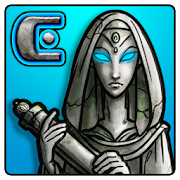  https://abc.xprize.org/pw4422Best used by English language learners or low literacy learners. Can be downloaded on an Android phone only.Does not have a placement test. Content areas are English and Reading.Designed for adults, but is kid-friendly.Uses games.English and Spanish available.Cell Ed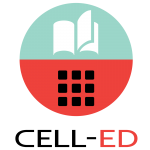  https://abc.xprize.org/ce4422Best used by English language learners.Can be downloaded on an Android or Apple phone. Only Android users count for the competition.Does not have a placement test.Content area is English.Designed for adults.Uses text messages.